Уважаемые господа!Приглашаем Вас в Глинковский район Смоленской области для реализации на его территории своих идей и предложений.Глинковский район Смоленской области относительно молод, восстановлен в 1980 году. Административным центром является село Глинка. Типичный сельскохозяйственный район. Самый маленький район на Смоленщине по численности населения (4,1 тыс.чел.). Находится в центральной части Смоленской области, имеет удобное географическое положение. По территории района проходит железная дорога «Смоленск - Фаянсовая».  Имеется дорожное сообщение с областным центром г. Смоленск, расстояние от центра района с. Глинка – 100 км, другими муниципальными образованиями – Ельнинским, Починковским, Дорогобужским. Расстояние до г. Москва – 550 км. 	Администрация муниципального образования «Глинковский район» приглашает к сотрудничеству инвесторов и мы готовы создать самые благоприятные условия для реализации инвестиционных проектов.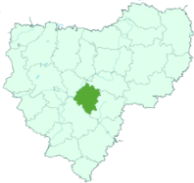 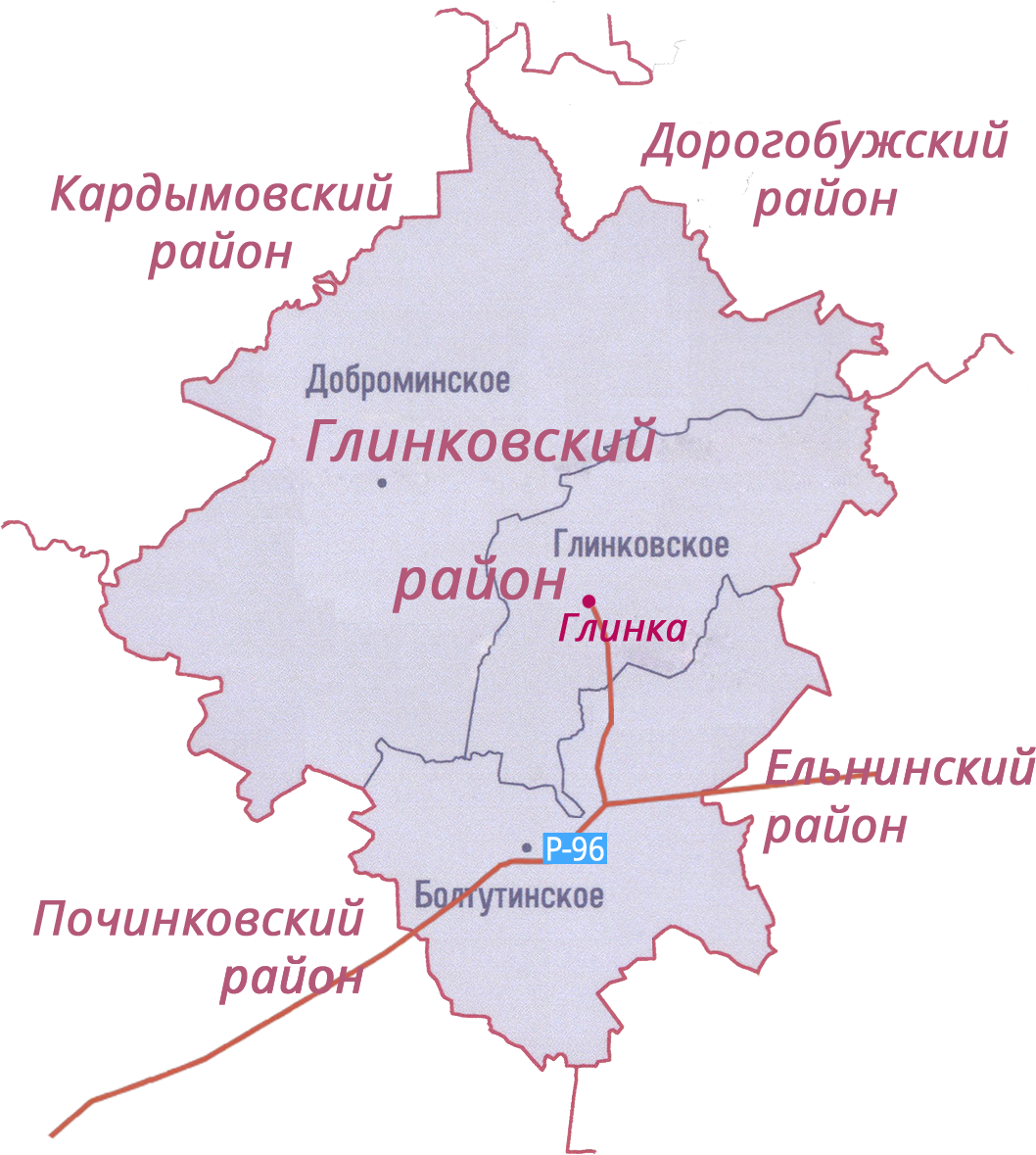 производственная площадка, д. Ново-Яковлевичипроизводственная площадка, д. Ново-Яковлевичипроизводственная площадка, д. Ново-Яковлевичи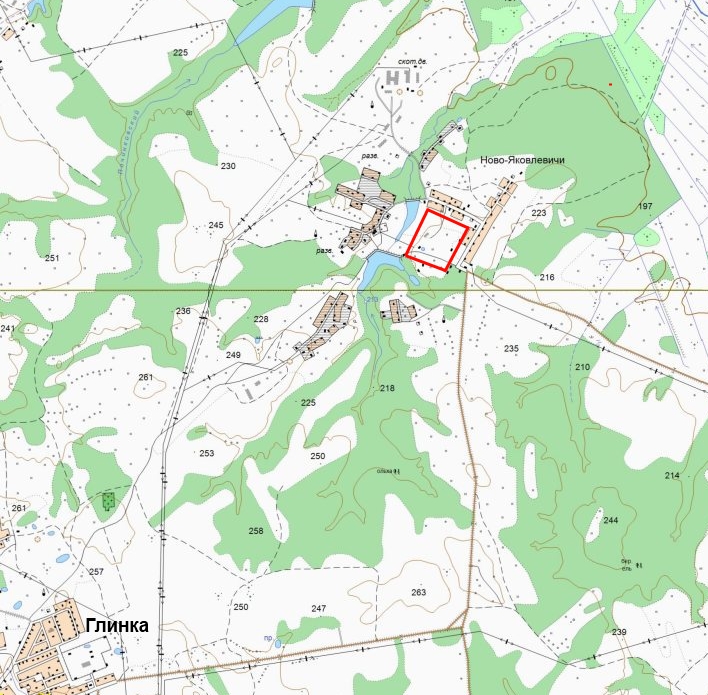 Месторасположение инвестиционной площадки Российская Федерация, Смоленская область, Глинковский район, Глинковское сельское поселение, деревня Ново-Яковлевичи;Российская Федерация, Смоленская область, Глинковский район, Глинковское сельское поселение, деревня Ново-Яковлевичи;Категория земель и вид разрешенного использованияземли населенных пунктовдля производственных целейземли населенных пунктовдля производственных целейОбщая площадь 5 га 5 гаФорма собственностигосударственнаягосударственнаяУсловия приобретения аренда/выкупПокупка или долгосрочная арендаПокупка или долгосрочная арендаНаличие строений (площадь, этажность и высота потолков)Здание склада -350 м2 , 1 этаж, высота этажа 3 м.Здание склада -350 м2 , 1 этаж, высота этажа 3 м.Краткая характеристика инженерной инфраструктуры (в случае ее отсутствия – информация о возможности подключения)- газоснабжение: ГРС в 2000 метрах, давление 3 кг/кв.см, возможное потребление 420 куб. м/час, стоимость технологического присоединения к газовым сетям – 3 млн. руб. (за 1 км.), сроки технологического присоединения – 2 мес.;- электроснабжение: в 4,2 км расположен ПС Глинка 110/35/10, резерв мощности для технологического присоединения -3,7 МВА, сроки осуществления тех. присоединения 6 месяцев, ориентировочная  стоимость тех. присоединения-  44 тыс. руб.;- водоснабжение: в 600 м от площадки до водопроводной башни, давление 2 атм., возможное потребление 20 куб.м/час, сроки технологического присоединения 1 месяц, стоимость согласно смете;- газоснабжение: ГРС в 2000 метрах, давление 3 кг/кв.см, возможное потребление 420 куб. м/час, стоимость технологического присоединения к газовым сетям – 3 млн. руб. (за 1 км.), сроки технологического присоединения – 2 мес.;- электроснабжение: в 4,2 км расположен ПС Глинка 110/35/10, резерв мощности для технологического присоединения -3,7 МВА, сроки осуществления тех. присоединения 6 месяцев, ориентировочная  стоимость тех. присоединения-  44 тыс. руб.;- водоснабжение: в 600 м от площадки до водопроводной башни, давление 2 атм., возможное потребление 20 куб.м/час, сроки технологического присоединения 1 месяц, стоимость согласно смете;Транспортная доступность (наличие жд ветки, прилегание автомобильной дороги, наличие и покрытие подъездной автомобильной дороги)Площадка находится в 70 метрах от а/д «Глинка-Ново-Яковлевичи» с асфальтовым покрытием,Расстояние до железнодорожной станции в с. Глинка - 5 кмПлощадка находится в 70 метрах от а/д «Глинка-Ново-Яковлевичи» с асфальтовым покрытием,Расстояние до железнодорожной станции в с. Глинка - 5 кмДополнительные сведенияв настоящее время не используетсяв настоящее время не используетсяФормы поддержки инвестиционной деятельностиМуниципальная поддержкаЛьготные условия пользования земельными участками:      а) инвесторы, осуществляющие инвестиционную деятельность в форме капитальных вложений, на период осуществления строительства освобождаются от уплаты арендной платы за земельный участок в размере 100%, но не более чем на 3 года.     б) инвесторам, осуществляющим инвестиционную деятельность в форме капитальных вложений на период реконструкции, предоставляется льгота по уплате арендной платы, но не более чем на 1 год в размере 20 %;2. Льготные условия пользования имуществом:     а) инвесторам, осуществляющим инвестиционную деятельность в форме капитальных вложений на период реконструкции, предоставляется льгота по уплате арендной платы, но не более чем на 3 года в размере 50%.   б) предоставление льготы по уплате арендной платы за пользование нежилыми помещениями, находящимися в муниципальной собственности муниципального образования «Глинковский район» Смоленской области в размере до 60%.3. Муниципальная поддержка субъектам инвестиционной деятельности в виде освобождения от уплаты земельного налога на срок не более одного финансового года.4. Оказание инвесторам информационной, консультационной и организационной поддержки.5.Оказание имущественной поддержки субъектам малого и среднего предпринимательства на территории муниципального образования «Глинковский район» Смоленской области путем передачи во владение и (или) пользование муниципального имущества,  включенного в перечень муниципального имущества, свободного от прав третьих лиц  (за исключением имущественных прав субъектов малого и среднего предпринимательства), предназначенного для предоставления во владение и пользование субъектам малого и среднего предпринимательства и организациям, образующим инфраструктуру поддержки субъектов малого и среднего предпринимательства.Муниципальная поддержкаЛьготные условия пользования земельными участками:      а) инвесторы, осуществляющие инвестиционную деятельность в форме капитальных вложений, на период осуществления строительства освобождаются от уплаты арендной платы за земельный участок в размере 100%, но не более чем на 3 года.     б) инвесторам, осуществляющим инвестиционную деятельность в форме капитальных вложений на период реконструкции, предоставляется льгота по уплате арендной платы, но не более чем на 1 год в размере 20 %;2. Льготные условия пользования имуществом:     а) инвесторам, осуществляющим инвестиционную деятельность в форме капитальных вложений на период реконструкции, предоставляется льгота по уплате арендной платы, но не более чем на 3 года в размере 50%.   б) предоставление льготы по уплате арендной платы за пользование нежилыми помещениями, находящимися в муниципальной собственности муниципального образования «Глинковский район» Смоленской области в размере до 60%.3. Муниципальная поддержка субъектам инвестиционной деятельности в виде освобождения от уплаты земельного налога на срок не более одного финансового года.4. Оказание инвесторам информационной, консультационной и организационной поддержки.5.Оказание имущественной поддержки субъектам малого и среднего предпринимательства на территории муниципального образования «Глинковский район» Смоленской области путем передачи во владение и (или) пользование муниципального имущества,  включенного в перечень муниципального имущества, свободного от прав третьих лиц  (за исключением имущественных прав субъектов малого и среднего предпринимательства), предназначенного для предоставления во владение и пользование субъектам малого и среднего предпринимательства и организациям, образующим инфраструктуру поддержки субъектов малого и среднего предпринимательства.Контактные данные координатора проектаФИОСаулина Галина АлександровнаКонтактные данные координатора проектаТелефонтел. 8 (481 65) 2-11-33Контактные данные координатора проектаE-mail:glinka@admin-smolensk.ruКонтактные данные координатора проектаЭл. адрес сайта (при наличии)www. glinka.admin-smolensk.ru